精神障害者保健福祉手帳の申請・交付について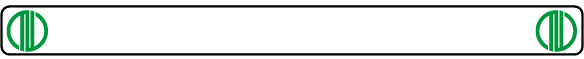 精神障害者保健福祉手帳は、一定の精神障害の状態にあることを認定して交付されるものです。障害の程度により１～３級に区分され、手帳の交付を受けると、在宅サービスや社会参加など様々な制度が利用しやすくなります。手続きに必要な書類は裏面をご覧ください。申請から交付まで、通常は約１ヶ月半程度かかります。ただし、申請書類や診断書に不備がある場合は、通常よりも時間がかかります。交付が決定しましたら文書で通知しますので、交付窓口へご来所のうえ、お受取りください。有効期間は2年間です。更新は有効期間終了の３か月前から手続きが可能です。更新のご案内は行っておりませんのでご注意ください。有効期限が切れた場合、サービスを受けられない場合があります。更新が必要な方は、有効期限内に手続きを行ってください。手帳に記載された住所や氏名に変更があったときは、戸籍住民課で手続きを行ってから、手帳をお持ちのうえ、変更の手続きを行ってください。手帳を破損・紛失された場合及び様式の変更（カード・紙）は、写真２枚をお持ちのうえ、再交付の手続きを行ってください。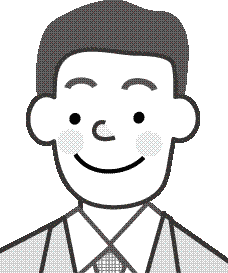 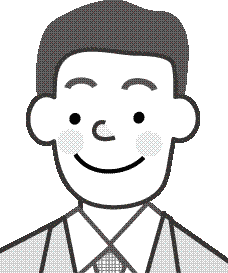 青葉区障害高齢課　障害者支援係電話022－225－7211（代）宮城野区障害高齢課　障害者支援係電話022－291－2111（代）若林区障害高齢課　障害者支援係電話022－282－1111（代）太白区障害高齢課　障害者支援係電話022－247－1111（代）泉区障害高齢課　障害者支援係電話022－372－3111（代）宮城総合支所障害高齢課　障害者支援係電話022－392－2111（代）秋保総合支所保健福祉課電話022－399－2111（代）精神保健福祉総合センター　管理係精神保健福祉総合センター　管理係電話022－265－2192（はあとぽーと仙台）（はあとぽーと仙台）